CEIP ALCALÁ VENCESLADA 									CURSO 16-17TÍTULO: “APRENDIENDO A ENSEÑAR”PREMIOS ANDALUCES “EL AUDIOVISUAL EN LA ESCUELA”SUBTÍTULO: RECURSOS SENCILLOS PARA METODOLOGÍAS SIMPLES.ÍNDICEJUSTIFICACIÓN.DESCRIPICIÓN DEL PROYECTO.OBJETIVOS.CONTENIDOS.COMPETENCIAS (todas + APRENDER A ENSEÑAR).RECURSOS.PERSONALES. MATERIALES. PRESUPUESTO.EVALUACIÓN.CRITERIOS DE EVALUACIÓN (ÁREA MATEMÁTICAS).INDICADORES DE LOGRO.INSTRUMENTOS.RÚBRICAS.ENCUESTAS DE SATISFACCIÓN:Profesorado.Alumnado de quinto, tercero  y de segundo.Familias de quinto, tercero y segundo.IX	GRABACIONES.		9.1 	Grabaciones  preparación  guiones, documentación, rotafolios ,  de materiales (Primera fase).		9.2 	Grabaciones enseñanza/aprendizaje alumnado quinto/segundo/tercero (Segundo fase).		9.3 	Edición en la página Web del Centro (Antes del 30 de abril).     X.	TEMPORALIZACIÓN.       Elaboración borrador  proyecto: Primera semana de Abril.Presentación proyecto: Antes de las vacaciones de Semana SantaEjecución proyecto: Segunda quincena del mes de abril.Presentación del proyecto y trabajo realizado antes del 30 de abril.XI.	APÉNDICES.	11.1	FORMATO PAPEL.ÁLBUM FOTOGRÁFICO TANTO SOBRE LOS RECURSOS UTILIZADOS: PERSONALES Y MATERIALES.CATÁLOGO DE COLETILLAS NEMOTÉCNICAS PARA EL APRENDIZAJE DE AUTOMATISMOS.PLANTILLAS Y NÚMEROS FOTOCOPIABLES.11.2	FORMATO DIGITAL.D)      GRABACIÓN EN VÍDEO DE LAS FASES PRIMERA Y SEGUNDA (30 minutos).E)       MONTAJES DE LA EXPERIENCIA REALIZADA SUBIDOS A LA WEB DEL CENTRO.		XII.	ADJUNTOS.	12.1	Relación de coletillas y pasos de  la división.12.2 	Encuestas de grado de satisfacción dirigidas al profesorado, familias de quinto, tercero y segundo y alumnado de dichos cursos. JUSTIFICACIÓN.El presente proyecto audiovisual nace para entroncar dos  estilos de enseñanza-aprendizaje: Tradicional: con especial implicación del profesor/a en el proceso de presentación, motivación, mediación y transmisión directa y oral de los conocimientos y contenidos.Participativo: con especial colaboración entre profesorado y alumnado. Utilizando como soporte de transmisión los nuevos medios audiovisuales: vídeo, tutoriales, pizarras digitales, cámaras, tabletas, etc.Pretendemos que automatismos matemáticos sean aprendidos a través de dichos medios y que no caigan en  el olvido estrategias matemáticas que han resultado útiles para dicho fin.DESCRIPICIÓN DEL PROYECTO.El proyecto está dirigido al alumnado de quinto (5º A) como  directores, guionistas y profesores   de los alumnos y alumnas  de segundo  para adquirir las destrezas matemáticas que te permitan sumar y restar números de tres cifras con llevadas   y de los alumnos y alumnas de tercero para iniciarlos en la mecánica de la división por una cifra.Contarán con la colaboración de tutores y tutoras, Directora y profesor de Refuerzo Educativo puesto que el material manipulativo que se elaborará para este proyecto estará destinado, en cursos posteriores, principalmente, a esta labor pedagógica.Se realizará en dos fases, principalmente:FASE PRIMERA: En esta etapa se planificará  y se proyectará tanto la dinámica de trabajo, el guión a seguir, los grupos, el reparto de tareas y el aprovisionamiento de recursos. El ETCP del Centro  ofertó la semana después de las vacaciones de Semana Santa (17- 21 de abril) para no hacerlo coincidir con la Semana Cultural que se desarrolló en los días previos (4-7 de abril) al citado período vacacional. Para la realización de las tareas anteriores los artífices de proyecto contarán con el asesoramiento de dos profesores: El tutor de 5º A  que imparte el área de Matemáticas en su curso  y que guiará a sus alumnos y alumnas con rotafolios  interactivos de las tres operaciones matemáticas y el profesor de Refuerzo Educativo que les  mostrará en vivo su trabajo con alumnos y alumnas con dificultades  en la adquisición de dichas mecánicas, utilizando números y plantillas plastificadas.FASE SEGUNDA: En la semana siguiente (24- 28) se procederá a la impartición de clases por parejas o tríos, la grabación de dichas clases y la exposición de estos documentales/tutoriales en la Biblioteca y  página Web del Centro. OBJETIVOS.Destacamos los siguientes objetivos: Entroncar dos estilos de aprendizaje y  complementar la utilidad de recursos manipulativos y tradicionales como es el uso de plantillas y tarjetas numéricas con los nuevos medios tecnológicos y audiovisuales.Revalorizar, sobre todo en niños pequeños, las muletillas nemotécnicas  que tanto facilitan la adquisición de automatismos.Utilizar recursos tecnológicos de última generación en nuestras escuelas: pizarra digital, tabletas o cámaras de vídeo.Mostrar, a través de Internet, experiencias educativas de nuestra escuela del siglo XXI.Crear un clima de trabajo escolar donde los alumnos y alumnos sean los verdaderos protagonistas.Experimentar nuevas estrategias metodológicas para lograr una escuela inclusiva donde alumnado con distintas capacidades, intereses y motivaciones sean partícipes y protagonistas de un proyecto colaborativo.Participar en la III Edición de Los Premios Andaluces “El Audiovisual en la Escuela”.CONTENIDOS.Sumas y restas con números de tres cifras con llevadas. Nivel segundo de Educación Primaria.Divisiones por una cifra con números de hasta cinco cifras. Nivel tercero de Educación Primaria.Rotafolios con las operaciones anteriores. Realización en tabletas o portátiles de los ejercicios de dichos rotafolios.Elaboración de números (procesador de texto) y plantillas (cartulinas, fotocopiadora y plastificadora).Grabaciones de ambas fases.Exposición en la Biblioteca del Centro y en Internet.COMPETENCIAS. Todas más otra que podíamos denominar “APRENDER A ENSEÑAR” que complementaría la más que importante competencia que es APRENDER A APRENDER. RECURSOS.PERSONALES: Tutores/as, profesor de Matemáticas de quinto nivel, Directora, profesor de Refuerzo Educativo, profesorado voluntario, monitor escolar, madre de Educación Infantil, alumnado de quinto (alumn@s  docentes) y alumnado de segundo y tercero (alumn@s  educand@s).MATERIALES: tarjetas, sobres, plantillas, velcro, plastificadora, fotocopiadora en color, cámaras de vídeo y fotografía, grabadoras, tabletas, móviles, portátiles, etc. PRESUPUESTO.               Estado de cuentas de los gastos para la participación en la III Edición de los premios                 andaluces “El audiovisual en la escuela”Sobres	30,00Velcro	28,50Cartulinas	47,00Plastificados	82,00Fotocopias color	17,00Carpetas formato cartulina	16,80DVD	2,40Fotografías	8,20	TOTAL	231.90 €EVALUACIÓN. INDICADORES DE LOGRO.5º PRIMARIA  ARTISTICAEA.3.3.1. Aplica las tecnologías de la información y la comunicación de manera responsable para la búsqueda, creación y difusión de imágenes fijas y en movimiento, sirviéndole  para la ilustración de sus propios trabajos.EA.3.4.1. Identifica el entorno próximo y el imaginario y expresa con un lenguaje plástico creativo las características a sus propias producciones.EA.3.5.1.Representa de forma personal ideas, acciones y situaciones utilizando el lenguaje visual para transmitir diferentes sensaciones en las composiciones plásticas.EA.3.6.1. Conoce y aplica las distintas técnicas, materiales e instrumentos dentro de un proyecto grupal respetando la diversidad de opiniones y creaciones.EA.3.7.1. Utiliza recursos bibliográficos, de los medios de comunicación y de internet para obtener información que le sirve para planificar, valorar críticamente y organizar los procesos creativos, y es capaz de compartir el proceso y el producto final obtenido con otros compañeros.EA.3.10.1.Identifica conceptos geométricos de la realidad que les rodea, los relaciona y los aplica al área de matemáticas.MATEMATICASMAT.3.1.1. En un contexto de resolución de problemas sencillos, anticipa una solución razonable y busca los procedimientos matemáticos adecuados para abordar el proceso de resolución.MAT.3.1.2. Valora las diferentes estrategias y persevera en la búsqueda de datos y soluciones precisas, tanto en la formulación como en la resolución de un problemaMAT.3.1.3. Expresa de forma ordenada y clara, oralmente y por escrito, el proceso seguido en la resolución de problemas.MAT.3.2.1. Resuelve y formula investigaciones matemáticas y proyectos de trabajos referidos a números, cálculos, medidas, geometría y tratamiento de la información aplicando el método científico, utilizando diferentes estrategias, colaborando activamente en equipo y comunicando oralmente y por escrito el proceso desarrollado.MAT.3.2.2. Elabora informes detallando el proceso de investigación, valorando resultados y conclusiones, utilizando medios tecnológicos para la búsqueda de información, registro de datos y elaboración de documentos en el procesoMAT.3.3.1. Desarrolla actitudes personales inherentes al quehacer matemático, planteando la resolución de retos y problemas con precisión, esmero e interés.MAT.3.3.2. Reflexiona sobre los procesos, decisiones tomadas y resultados obtenidos, transfiriendo lo aprendiendo a situaciones similares futuras, superando los bloqueos e inseguridades ante la resolución de situaciones desconocidas.MAT.3.5.1. Realiza cálculos mentales con las cuatro operaciones utilizando diferentes estrategias personales y académicas, teniendo en cuenta la jerarquía de las operaciones.3º PRIMARIA. ARTISTICAEA.2.3.1. Emplea las tecnologías de la información y la comunicación de manera responsable para la búsqueda, creación y difusión de imágenes fijas. EA.2.4.1. Utiliza el lenguaje plástico en sus  producciones, representando el entorno próximo e imaginario.EA.2.5.1. Es capaz de distinguir diferentes texturas y el uso del espacio y del color en sus obras de forma armónica y creativa, para expresar sus ideas y pensamientos en diferentes contextos. EA.2.6.1. Elabora producciones plásticas progresivamente en función de indicaciones básicas en el proceso creativo, seleccionando las técnicas más adecuadas para su realización.EA.2.7.1. Organiza y planea su propia producción partiendo de la información bibliográfica, de los medios de comunicación o de internet, que les permita contrastar ideas, informaciones y conclusiones con otros compañeros.MATEMATICASMAT 2.1.1. Identifica, resuelve e inventa problemas aditivos (cambio, combinación, igualación, comparación) y multiplicativos (repetición de medidas y escalares sencillos), de una y dos operaciones en situaciones de la vida cotidiana.MAT 2.1.2. Planifica el proceso de resolución de un problema: comprende el enunciado (datos, relaciones entre los datos, contexto del problema), utiliza estrategias personales para la resolución de problemas, estima por aproximación y redondea cuál puede ser el resultado lógico del problema, reconoce y aplica la operación u operaciones que corresponden al problema, decidiendo sobre su resolución (mental, algorítmica o con calculadora).MAT 2.1.3. Expresa matemáticamente los cálculos realizados, comprueba la solución y explica de forma razonada y con claridad el proceso seguido en la resolución, analizando la coherencia de la solución y contrastando su respuesta con las de su grupo.MAT.2.2.1. Realiza investigaciones sencillas relacionadas con la numeración y los cálculos, la medida, la geometría y el tratamiento de la información, utilizando los contenidos que conoce. Muestra adaptación y creatividad en la resolución de investigaciones y pequeños proyectos colaborando con el grupo.MAT.2.2.4. Resuelve situaciones problemáticas variadas: sobran datos, faltan un dato y lo inventa, problemas de elección, a partir de un enunciado inventa una pregunta, a partir de una pregunta inventa un problema, inventa un problema a partir de una expresión matemática, a partir de una solución.MAT.2 3.1. Desarrolla y muestra actitudes adecuadas para el trabajo en matemáticas: esfuerzo, perseverancia, flexibilidad y aceptación de la crítica razonada.MAT.2.3.2. Se plantea  la resolución de retos y problemas con la precisión, esmero e interés ajustados al nivel educativo y a la dificultad de la situación, planteando preguntas y buscando las respuestas adecuadas, superando las inseguridades y bloqueos que puedan surgir, aprovechando la reflexión sobre los errores para iniciar nuevos aprendizajesMAT.2.3.3. Toma decisiones, las valora y reflexiona sobre ellas en los procesos del trabajo matemático de su entorno inmediato, contrasta sus decisiones con el grupo, siendo capaz de aplicar las ideas claves en otras situaciones futuras en distintos.MAT.2.5.1. Realiza operaciones utilizando los algoritmos estándar de suma, resta, multiplicación y división con distintos tipos de números, en comprobación de resultados en contextos de resolución de problemas y en situaciones cotidianas.MAT.2.5.2. Realiza cálculos numéricos naturales utilizando las propiedades de las operaciones en resolución de problemas.MAT.2.5.3. Muestra flexibilidad a la hora de elegir el procedimiento más adecuado  en la resolución de cálculos numéricos, según la naturaleza del cálculo que se va a realizar.MAT.2.5.4. Utiliza la calculadora con criterio y autonomía en la realización de cálculos complejos.MAT.2.5.5. Utiliza algunas estrategias mentales de sumas y restas con números sencillos: opera con decenas, centenas y millares exactos, sumas y restas por unidades, o por redondeo y compensación, calcula dobles y mitades.MAT.2.5.6. Utiliza algunas estrategias mentales de multiplicación y división con números sencillos, multiplica y divide por 2, 4,5, l0, l00; multiplica y divide por descomposición y asociación utilizando las propiedades de las operaciones.MAT.2.5.8. Utiliza otras estrategias personales para la realización de cálculos mentales, explicando el proceso seguido en su aplicación.MAT.2.5.9. Expresa con claridad el proceso seguido en la realización de cálculos2º PRIMARIA. ARTISTICAEA.1.1.1. Reconoce las imágenes fijas y en movimiento de su entorno. EA.1.2.1. Se inicia en la lectura  de las imágenes fijas y en movimiento en sus contextos culturales e históricos cercanos a su entorno.EA.1.2.1. Se inicia en la lectura  de las imágenes fijas y en movimiento en sus contextos culturales e históricos cercanos a su entorno.EA.1.3.1. Se inicia en el manejo de programas informáticos acordes a su edad para retocar y crear imágenes sencillas.EA 1.4.1.Observa el entorno inmediato y crea composiciones artísticas de distintos tipos de líneas y fotografías utilizando técnicas.EA.1.5.1. Reconoce y ordena los colores primarios y secundarios, aplicando dichos conocimientos para transmitir sensaciones en sus producciones con diferentes materiales y texturas. EA.1.6.1. Crea producciones plásticas creativas reconociendo distintos materiales y técnicas elementales. EA.1.7.1. Se inicia en la utilización de recursos bibliográficos, de los medios de comunicación y de internet que le sirva para la creación de composiciones plásticas creativas. MATEMATICASMAT. 1.1.1. Identifica, resuelve e inventa problemas aditivos de una operación en situaciones sencillas de cambio, combinación, igualación y comparación de la vida cotidiana.MAT. 1.1.2. Identifica los datos numéricos y elementos básicos de un problema, utilizando estrategias personales de resolución.MAT.1.1.3. Reconoce y asocia la operación que corresponde al problema. Expresa matemáticamente los cálculos a realizar y resuelve la operación que corresponde al problema, bien mentalmente, bien con el algoritmo de la operación o con calculadora. Comprueba la solución y explica con claridad el proceso seguido en la resolución.MAT.1.2.1. Realiza investigaciones sencillas con experiencias cercanas de su entorno relacionadas con la numeración, cálculos, medidas y geometría, planteando el proceso de trabajo con preguntas adecuadas, siendo ordenado, organizado y sistemático en el registro de sus observaciones.MAT. 1.2.2. Expresa con claridad las estrategias utilizadas y las conclusiones obtenidas.MAT. 1.2.3. Elabora y presenta informes sencillos sobre el proyecto desarrollado.MAT. 1.3.1 Muestra interés por realizar las actividades matemáticas, es constante en la búsqueda de soluciones ante problemas, tiene confianza en sí mismo y demuestra iniciativa y espíritu de superación de las dificultades y retos matemáticos, presenta clara y ordenadamente los trabajos.MAT. 1.3.2. Toma decisiones, las valora y reflexiona sobre ellas en los procesos del trabajo matemático de su entorno inmediato, contrasta sus decisiones con el grupo, siendo capaz de aplicar las ideas claves en otras situaciones parecidas.MAT.1.4.1. Interpreta y expresa el valor de los números en textos numéricos de la vida cotidiana.MAT. 1.4.2. Compara y ordena números naturales de hasta tres cifras por el valor posicional y por representación en la recta numérica.MAT. 1.4.3. Descompone, compone y redondea números hasta la decena o centena más próxima.MAT. 1.4.4 Formula preguntas y problemas sobre situaciones de la vida cotidiana que se resuelven contando, leyendo, escribiendo y comparando números.MAT. 1.5.1. Realiza operaciones de suma y resta con números naturales. Utiliza y automatiza sus algoritmos, aplicándolos en situaciones de su vida cotidiana y en la resolución de problemas.MAT.1.5.2. Utiliza algunas estrategias sencillas de cálculo mental: sumasy restas de decenas y centenas exactas, redondeos de números, estimaciones del resultado por redondeo, cambiando los sumando si le es más fácil. (CMCT, CAA).MAT. 1.5.3. Aplica las propiedades de las operaciones y las relaciones entre ellas.INSTRUMENTOS.INSTRUMENTOS DE EVALUACIONRÚBRICAS.RUBRICASENCUESTAS DE SATISFACCIÓN ( Se adjuntan como documento 12.1)Profesorado.Alumnado de quinto, de segundo y de tercero.Familias de quinto, segundo y tercero.GRABACIONES.9.1 	Grabaciones  preparación de guiones, documentación, realización de rotafolios en los  portátiles,  de materiales (Primera fase).		9.2 	Grabaciones enseñanza/aprendizaje alumnado quinto/segundo/tercero (Segundo fase).		9.3 	Edición en la página Web del Centro (Antes del 30 de abril).     X.	TEMPORALIZACIÓN.       Elaboración borrador  proyecto: Primera semana de Abril.Presentación proyecto: Antes de las vacaciones de Semana SantaEjecución proyecto: Segunda quincena del mes de abril.Presentación del proyecto y trabajo realizado antes del 30 de abril.XI.	APÉNDICES. 		11.1	FORMATO PAPEL.ÁLBUM FOTOGRÁFICO TANTO SOBRE LOS RECURSOS UTILIZADOS: PERSONALES Y MATERIALES.CATÁLOGO DE COLETILLAS NEMOTÉCNICAS PARA EL APRENDIZAJE DE AUTOMATISMOS.PLANTILLAS Y NÚMEROS FOTOCOPIABLES.11.2	FORMATO DIGITAL.D)      GRABACIÓN EN VÍDEO DE LAS FASES PRIMERA Y SEGUNDA (30 minutos).E)       MONTAJES DE LA EXPERIENCIA REALIZADA SUBIDOS A LA WEB DEL CENTRO.	XII.	ADJUNTOS.	12.1	Relación de coletillas y pasos de  la división.12.2 	Encuestas de grado de satisfacción dirigidas al profesorado, familias de quinto, tercero y segundo y alumnado de dichos cursos. 12.1  	 ADJUNTO: RELACIÓN DE COLETILLAS Y PASOS DE LA DIVISIÓN.COLETILLA  SUMA LLEVANDO:                              ¿Qué  veo? ¡Qué mareo!Esta(s)  decena(s) // Esta(s) centena(s)                                                                                                             Con sus hermanas…  ¡¡¡ YO ME LA LLEVO DE PASEO!!!                     COLETILLA RESTA LLEVANDO:Esta RESTA ESPECIALyo la haré en un pispás.Con un unito en el MINUENDOy otro unito en el SUSTRAENDO.yo la haré corriendopor la ESCALERA SUBIENDO.PASOS DE LA DIVISIÓN POR UNA CIFRA.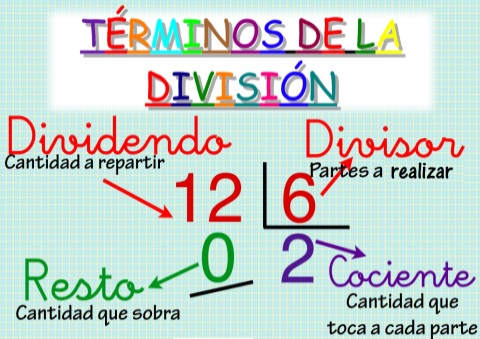 2. 2  ADJUNTO: 8.5.1 ENCUESTA DE SATISFACCIÓN DEL PROFESORADO.(Nota: Justifique, por favor, su respuesta. Sobre todo si la valoración es negativa. Gracias por su COLABORACIÓN)1.- ¿Cómo valoraría la idea del proyecto? ______________________________________________________________________________________________________________________________________________________________________________________________2.- ¿Su programación y planificación ha sido la adecuada?______________________________________________________________________________________________________________________________________________________________________________________________3.- ¿Cómo ha influido la preparación de este proyecto en su labor diaria?______________________________________________________________________________________________________________________________________________________________________________________________4.- ¿Cómo ha influido la ejecución de este proyecto en su labor diaria?______________________________________________________________________________________________________________________________________________________________________________________________5.- Puntúe, por favor, cada uno de los aspectos indicados a continuación (de 1 a 5)            	La temática del proyecto.			        	El desarrollo del proyecto.	La metodología seguida	.				Los recursos personales utilizados. 	           	La motivación del alumnado docente.			Los recursos materiales utilizados.	La motivación del alumnado educando.			La evaluación del proyecto.6.-  ¿Cómo considera los materiales y documentos digitales realizados en este proyecto?______________________________________________________________________________________________________________________________________________________________________________________________7.- Indique lo más positivo y negativo de este proyecto.  ¡¡¡ MUCHAS GRACIAS!!!_____________________________________________________________________________________________________________________________________________________________________________________________________________________________________________________________________________________12. 2  ADJUNTO: 8.5.2 ENCUESTA DE SATISFACCIÓN DE LAS FAMILIAS.(Nota: Justifique, por favor, su respuesta. Sobre todo si la valoración es negativa. Gracias por su COLABORACIÓN)1.- ¿Conoce el proyecto?    Sí  //   NO  ¿Cómo valoraría la idea del proyecto? ______________________________________________________________________________________________________________________________________________________________________________________________2.- ¿Su hijo/a le ha explicado el trabajo realizado en su clase?   SÍ  //  NO  ¿Cómo lo valora?______________________________________________________________________________________________________________________________________________________________________________________________3.- ¿Cuánto ha  aprendido / repasado  su hijo/a ?______________________________________________________________________________________________________________________________________________________________________________________________4.- ¿Cómo ha estado de interesado/a, motivado/a su hijo/a en las tareas de este proyecto ?______________________________________________________________________________________________________________________________________________________________________________________________5.- Puntúe, por favor, cada uno de los aspectos indicados a continuación (de 1 a 5)            	La temática del proyecto.			        	El desarrollo del proyecto.	La forma de aprender.					El trabajo de los profesores/AS. 	           	La motivación de su hijo/a.				La labor de los alumnos/as de quinto.	Lo expuesto en Internet.				Todo el proyecto en general.6.-  ¿Estaría dispuesta su familia en participar en otros proyectos parecidos?  SÍ // NO. ¿En qué aspectos podría o desearía participar?______________________________________________________________________________________________________________________________________________________________________________________________7.- Indique lo más positivo y negativo de este proyecto.  ¡¡¡ MUCHAS GRACIAS!!!______________________________________________________________________________________________________________________________________________________________________________________________________________________________________________________________________________________12. 2  ADJUNTO: 8.5.3 ENCUESTA DE SATISFACCIÓN DEL ALUMNADO.(Nota: Piensa antes de marcar, después colorea el emoticono que más se ajuste a cada pregunta y, por último,  contesta, a la pregunta del cuadro de la derecha.  Muchas gracias por guiarnos en TU ENSEÑANZA)1.- ¿Has aprendido mucho con este trabajo?    Sí  //   NO  ¿Cuánto has aprendido?  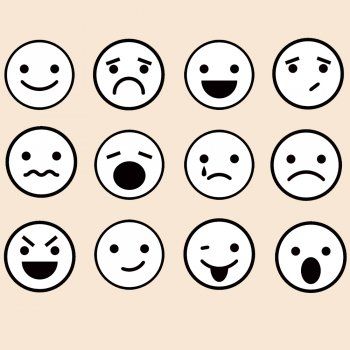 2.- ¿Se lo has contado a tu familia?    Sí  //   NO  ¿Cómo lo  ha valorado tu familia?  3.- ¿Cuánto te ha gustado esta experiencia educativa?  4.- ¿Cómo valoras la tarea de tus profesores y profesoras?  5.- ¿Qué nota le pondrías, en total, a este trabajo?  5.- ¿Qué nota te  pondrías TÚ?   Técnicas de evaluaciónInstrumentos de evaluaciónRúbricas (RUB)Observación (OBS)Listas de control (LICO)Rúbrica para la valoración de la expresión oralRúbrica para la valoración de trabajos e informes (expresión escrita)Rúbrica para la valoración de la búsqueda y tratamiento de la informaciónRúbrica para la valoración de trabajos individuales y cooperativosRúbrica para la valoración de exposiciones oralesRúbrica para la valoración de producciones artísticasRúbrica para la valoración de la dramatizaciónObservación (OBS)Registros de observación del profesorado (REGO)Rúbrica para la valoración de la expresión oralRúbrica para la valoración de trabajos e informes (expresión escrita)Rúbrica para la valoración de la búsqueda y tratamiento de la informaciónRúbrica para la valoración de trabajos individuales y cooperativosRúbrica para la valoración de exposiciones oralesRúbrica para la valoración de producciones artísticasRúbrica para la valoración de la dramatizaciónAnálisis de producciones (ANP)Portfolio: fichas, trabajos (individuales y colectivos), diario, informes, monografías, cuadernillos, ensayos… Rúbrica para la valoración de la expresión oralRúbrica para la valoración de trabajos e informes (expresión escrita)Rúbrica para la valoración de la búsqueda y tratamiento de la informaciónRúbrica para la valoración de trabajos individuales y cooperativosRúbrica para la valoración de exposiciones oralesRúbrica para la valoración de producciones artísticasRúbrica para la valoración de la dramatizaciónAnálisis de producciones (ANP)Cuaderno de clase (CUAD)Rúbrica para la valoración de la expresión oralRúbrica para la valoración de trabajos e informes (expresión escrita)Rúbrica para la valoración de la búsqueda y tratamiento de la informaciónRúbrica para la valoración de trabajos individuales y cooperativosRúbrica para la valoración de exposiciones oralesRúbrica para la valoración de producciones artísticasRúbrica para la valoración de la dramatizaciónAnálisis de producciones (ANP)Exposiciones orales (EXOR)Rúbrica para la valoración de la expresión oralRúbrica para la valoración de trabajos e informes (expresión escrita)Rúbrica para la valoración de la búsqueda y tratamiento de la informaciónRúbrica para la valoración de trabajos individuales y cooperativosRúbrica para la valoración de exposiciones oralesRúbrica para la valoración de producciones artísticasRúbrica para la valoración de la dramatizaciónAnálisis de producciones (ANP)Producciones artísticas (PRAR)Rúbrica para la valoración de la expresión oralRúbrica para la valoración de trabajos e informes (expresión escrita)Rúbrica para la valoración de la búsqueda y tratamiento de la informaciónRúbrica para la valoración de trabajos individuales y cooperativosRúbrica para la valoración de exposiciones oralesRúbrica para la valoración de producciones artísticasRúbrica para la valoración de la dramatizaciónAnálisis de producciones (ANP)Dramatización (DRAM)Rúbrica para la valoración de la expresión oralRúbrica para la valoración de trabajos e informes (expresión escrita)Rúbrica para la valoración de la búsqueda y tratamiento de la informaciónRúbrica para la valoración de trabajos individuales y cooperativosRúbrica para la valoración de exposiciones oralesRúbrica para la valoración de producciones artísticasRúbrica para la valoración de la dramatizaciónPruebas (PRU)Pruebas orales (PORA)Rúbrica para la valoración de la expresión oralRúbrica para la valoración de trabajos e informes (expresión escrita)Rúbrica para la valoración de la búsqueda y tratamiento de la informaciónRúbrica para la valoración de trabajos individuales y cooperativosRúbrica para la valoración de exposiciones oralesRúbrica para la valoración de producciones artísticasRúbrica para la valoración de la dramatizaciónPruebas (PRU)Pruebas escritas (PESC)Rúbrica para la valoración de la expresión oralRúbrica para la valoración de trabajos e informes (expresión escrita)Rúbrica para la valoración de la búsqueda y tratamiento de la informaciónRúbrica para la valoración de trabajos individuales y cooperativosRúbrica para la valoración de exposiciones oralesRúbrica para la valoración de producciones artísticasRúbrica para la valoración de la dramatizaciónPruebas (PRU)Pruebas específicas (PESP)Rúbrica para la valoración de la expresión oralRúbrica para la valoración de trabajos e informes (expresión escrita)Rúbrica para la valoración de la búsqueda y tratamiento de la informaciónRúbrica para la valoración de trabajos individuales y cooperativosRúbrica para la valoración de exposiciones oralesRúbrica para la valoración de producciones artísticasRúbrica para la valoración de la dramatizaciónAutoevaluación y coevaluación (ACE)Cuestionarios de evaluación (CEVA)Rúbrica para la valoración de la expresión oralRúbrica para la valoración de trabajos e informes (expresión escrita)Rúbrica para la valoración de la búsqueda y tratamiento de la informaciónRúbrica para la valoración de trabajos individuales y cooperativosRúbrica para la valoración de exposiciones oralesRúbrica para la valoración de producciones artísticasRúbrica para la valoración de la dramatizaciónAutoevaluación y coevaluación (ACE)Rotafolio (ROT)Rúbrica para la valoración de la expresión oralRúbrica para la valoración de trabajos e informes (expresión escrita)Rúbrica para la valoración de la búsqueda y tratamiento de la informaciónRúbrica para la valoración de trabajos individuales y cooperativosRúbrica para la valoración de exposiciones oralesRúbrica para la valoración de producciones artísticasRúbrica para la valoración de la dramatizaciónAutoevaluación y coevaluación (ACE)Portfolio (PRTF)Rúbrica para la valoración de la expresión oralRúbrica para la valoración de trabajos e informes (expresión escrita)Rúbrica para la valoración de la búsqueda y tratamiento de la informaciónRúbrica para la valoración de trabajos individuales y cooperativosRúbrica para la valoración de exposiciones oralesRúbrica para la valoración de producciones artísticasRúbrica para la valoración de la dramatizaciónRÚBRICA PARA LA EVALUACIÓN DE MURALES Y TRABAJOS ARTÍSTICOSRÚBRICA PARA LA EVALUACIÓN DE MURALES Y TRABAJOS ARTÍSTICOSRÚBRICA PARA LA EVALUACIÓN DE MURALES Y TRABAJOS ARTÍSTICOSRÚBRICA PARA LA EVALUACIÓN DE MURALES Y TRABAJOS ARTÍSTICOSRÚBRICA PARA LA EVALUACIÓN DE MURALES Y TRABAJOS ARTÍSTICOSRÚBRICA PARA LA EVALUACIÓN DE MURALES Y TRABAJOS ARTÍSTICOSRÚBRICA PARA LA EVALUACIÓN DE MURALES Y TRABAJOS ARTÍSTICOSRÚBRICA PARA LA EVALUACIÓN DE MURALES Y TRABAJOS ARTÍSTICOSRÚBRICA PARA LA EVALUACIÓN DE MURALES Y TRABAJOS ARTÍSTICOS    CURSO:  TRIMESTRE: ______    CURSO:  TRIMESTRE: ______ADECUACIÓN AL CONTENIDO Y AL CONTEXTOPRESSENTACIÓN DE LA INFORMACIÓNIMÁGENESPRESENTACIÓNCREATIVIDAD EN LA UTILIZACIÓN DE MATERIAL Y RECURSOSPONDERACIÓN FINALVAÑLORACIÓN FINAL%%%%%%E/B/A/MRÚBRICA PARA LA VALORACIÓN DE EXPOSICIONES ORALESRÚBRICA PARA LA VALORACIÓN DE EXPOSICIONES ORALESRÚBRICA PARA LA VALORACIÓN DE EXPOSICIONES ORALESRÚBRICA PARA LA VALORACIÓN DE EXPOSICIONES ORALESRÚBRICA PARA LA VALORACIÓN DE EXPOSICIONES ORALESRÚBRICA PARA LA VALORACIÓN DE EXPOSICIONES ORALESRÚBRICA PARA LA VALORACIÓN DE EXPOSICIONES ORALESRÚBRICA PARA LA VALORACIÓN DE EXPOSICIONES ORALESRÚBRICA PARA LA VALORACIÓN DE EXPOSICIONES ORALESRÚBRICA PARA LA VALORACIÓN DE EXPOSICIONES ORALESRÚBRICA PARA LA VALORACIÓN DE EXPOSICIONES ORALES   CURSO:  TRIMESTRE: ______   CURSO:  TRIMESTRE: ______PRONUNCIACIÓN Y ENTONACIÓNVOLUMEN Y CONTACTO VISUALRECURSOS Y APOYOSASPECTOS FORMALESCONTENIDOSECUENCIA LÓGICAORIGINALIDAD Y CREATIVIDADPONDERACIÓN FINALVALORACIÓN FINAL%%%%%%%100%E/B/A/MRÚBRICA PARA LA VALORACIÓN DE LA BÚSQUEDA Y EL TRATAMIENTO DE LA INFORMACIÓNRÚBRICA PARA LA VALORACIÓN DE LA BÚSQUEDA Y EL TRATAMIENTO DE LA INFORMACIÓNRÚBRICA PARA LA VALORACIÓN DE LA BÚSQUEDA Y EL TRATAMIENTO DE LA INFORMACIÓNRÚBRICA PARA LA VALORACIÓN DE LA BÚSQUEDA Y EL TRATAMIENTO DE LA INFORMACIÓNRÚBRICA PARA LA VALORACIÓN DE LA BÚSQUEDA Y EL TRATAMIENTO DE LA INFORMACIÓNRÚBRICA PARA LA VALORACIÓN DE LA BÚSQUEDA Y EL TRATAMIENTO DE LA INFORMACIÓNRÚBRICA PARA LA VALORACIÓN DE LA BÚSQUEDA Y EL TRATAMIENTO DE LA INFORMACIÓNRÚBRICA PARA LA VALORACIÓN DE LA BÚSQUEDA Y EL TRATAMIENTO DE LA INFORMACIÓNRÚBRICA PARA LA VALORACIÓN DE LA BÚSQUEDA Y EL TRATAMIENTO DE LA INFORMACIÓNRÚBRICA PARA LA VALORACIÓN DE LA BÚSQUEDA Y EL TRATAMIENTO DE LA INFORMACIÓNRÚBRICA PARA LA VALORACIÓN DE LA BÚSQUEDA Y EL TRATAMIENTO DE LA INFORMACIÓN         CURSO:  TRIMESTRE: ______         CURSO:  TRIMESTRE: ______BÚSQUEDA D ELA INFORMACIÓNOBTENCIÓN DE LA INFORMACIÓNTRATAMIENTO Y ANÁLISIS DE LA INFORMACIÓNINTERPRETACIÓN DE LOS RESULTADOSEXPOSICIÓN DE CONCLUSIONESPONDERACIÓN FINALVALORACIÓN FINAL%%%%%%100%E/B/A/MRÚBRICA PARA LA PARTICIPACIÓN EN TRABAJOS COOPERATIVOSRÚBRICA PARA LA PARTICIPACIÓN EN TRABAJOS COOPERATIVOSRÚBRICA PARA LA PARTICIPACIÓN EN TRABAJOS COOPERATIVOSRÚBRICA PARA LA PARTICIPACIÓN EN TRABAJOS COOPERATIVOSRÚBRICA PARA LA PARTICIPACIÓN EN TRABAJOS COOPERATIVOSRÚBRICA PARA LA PARTICIPACIÓN EN TRABAJOS COOPERATIVOSRÚBRICA PARA LA PARTICIPACIÓN EN TRABAJOS COOPERATIVOSRÚBRICA PARA LA PARTICIPACIÓN EN TRABAJOS COOPERATIVOSRÚBRICA PARA LA PARTICIPACIÓN EN TRABAJOS COOPERATIVOSRÚBRICA PARA LA PARTICIPACIÓN EN TRABAJOS COOPERATIVOS       CURSO:  TRIMESTRE: ______       CURSO:  TRIMESTRE: ______       CURSO:  TRIMESTRE: ______PLANIFICACIÓN DEL TRABAJORESPONSABILIDADPARTICIPACIÓNHABILIDADES SOCIALESGENERACIÓN Y PRESENTACIÓN DEL TRABAJOINTERÉS Y ACTITIDPONDERACIÓN FINALVALORACIÓN FINAL%%%%%%100%E/B/A/MRÚBRICA PARA LA VALORACIÓN DE EXPOSICIONES ORALESRÚBRICA PARA LA VALORACIÓN DE EXPOSICIONES ORALESRÚBRICA PARA LA VALORACIÓN DE EXPOSICIONES ORALESRÚBRICA PARA LA VALORACIÓN DE EXPOSICIONES ORALESRÚBRICA PARA LA VALORACIÓN DE EXPOSICIONES ORALESRÚBRICA PARA LA VALORACIÓN DE EXPOSICIONES ORALESRÚBRICA PARA LA VALORACIÓN DE EXPOSICIONES ORALESRÚBRICA PARA LA VALORACIÓN DE EXPOSICIONES ORALESRÚBRICA PARA LA VALORACIÓN DE EXPOSICIONES ORALESRÚBRICA PARA LA VALORACIÓN DE EXPOSICIONES ORALESRÚBRICA PARA LA VALORACIÓN DE EXPOSICIONES ORALESRÚBRICA PARA LA VALORACIÓN DE EXPOSICIONES ORALESRÚBRICA PARA LA VALORACIÓN DE EXPOSICIONES ORALESRÚBRICA PARA LA VALORACIÓN DE EXPOSICIONES ORALESRÚBRICA PARA LA VALORACIÓN DE EXPOSICIONES ORALESRÚBRICA PARA LA VALORACIÓN DE EXPOSICIONES ORALESRÚBRICA PARA LA VALORACIÓN DE EXPOSICIONES ORALESRÚBRICA PARA LA VALORACIÓN DE EXPOSICIONES ORALESRÚBRICA PARA LA VALORACIÓN DE EXPOSICIONES ORALESRÚBRICA PARA LA VALORACIÓN DE EXPOSICIONES ORALESRÚBRICA PARA LA VALORACIÓN DE EXPOSICIONES ORALES   CURSO:  TRIMESTRE: ______   CURSO:  TRIMESTRE: ______   CURSO:  TRIMESTRE: ______   CURSO:  TRIMESTRE: ______PRONUNCIACIÓN Y ENTONACIÓNVOLUMEN Y CONTACTO VISUALVOLUMEN Y CONTACTO VISUALRECURSOS Y APOYOSRECURSOS Y APOYOSASPECTOS FORMALESASPECTOS FORMALESCONTENIDOCONTENIDOSECUENCIA LÓGICASECUENCIA LÓGICAORIGINALIDAD Y CREATIVIDADPONDERACIÓN FINALPONDERACIÓN FINALPONDERACIÓN FINALVALORACIÓN FINALVALORACIÓN FINAL%%%%%%%%%%%%100%100%100%E/B/A/ME/B/A/MRÚBRICA PARA LA EVALUACIÓN DE TRABAJO INDIVIDUALRÚBRICA PARA LA EVALUACIÓN DE TRABAJO INDIVIDUALRÚBRICA PARA LA EVALUACIÓN DE TRABAJO INDIVIDUALRÚBRICA PARA LA EVALUACIÓN DE TRABAJO INDIVIDUALRÚBRICA PARA LA EVALUACIÓN DE TRABAJO INDIVIDUALRÚBRICA PARA LA EVALUACIÓN DE TRABAJO INDIVIDUALRÚBRICA PARA LA EVALUACIÓN DE TRABAJO INDIVIDUALRÚBRICA PARA LA EVALUACIÓN DE TRABAJO INDIVIDUALRÚBRICA PARA LA EVALUACIÓN DE TRABAJO INDIVIDUALRÚBRICA PARA LA EVALUACIÓN DE TRABAJO INDIVIDUALRÚBRICA PARA LA EVALUACIÓN DE TRABAJO INDIVIDUALRÚBRICA PARA LA EVALUACIÓN DE TRABAJO INDIVIDUALRÚBRICA PARA LA EVALUACIÓN DE TRABAJO INDIVIDUALRÚBRICA PARA LA EVALUACIÓN DE TRABAJO INDIVIDUALRÚBRICA PARA LA EVALUACIÓN DE TRABAJO INDIVIDUALRÚBRICA PARA LA EVALUACIÓN DE TRABAJO INDIVIDUALRÚBRICA PARA LA EVALUACIÓN DE TRABAJO INDIVIDUALRÚBRICA PARA LA EVALUACIÓN DE TRABAJO INDIVIDUALRÚBRICA PARA LA EVALUACIÓN DE TRABAJO INDIVIDUALRÚBRICA PARA LA EVALUACIÓN DE TRABAJO INDIVIDUAL        CURSO:            TRIMESTRE: ______        CURSO:            TRIMESTRE: ______        CURSO:            TRIMESTRE: ______        CURSO:            TRIMESTRE: ______        CURSO:            TRIMESTRE: ______        CURSO:            TRIMESTRE: ______AUTONOMÍAAUTONOMÍACREATIVIDADCREATIVIDADGESTIÓN EMOCIONALGESTIÓN EMOCIONALACTITUD RESPETUOSA Y RESPONSABLEACTITUD RESPETUOSA Y RESPONSABLECORRECCIÓN EN LA PRESENTACIÓNCORRECCIÓN EN LA PRESENTACIÓNCORRECCIÓN EN LA PRESENTACIÓNCONCLUSIÓN DEL TRABAJOPONDERACIÓN FINALPONDERACIÓN FINALVALORACIÓN FINALVALORACIÓN FINAL%%%%%%%%%%%%100%100%E/B/A/ME/B/A/M19181716151413121110987 654321012345Nada interesantePoco interesanteInteresanteBuenaExcelente12345No. NefastaImprovisadaAdecuadaBuenaExcelente12345Nada Poco BastanteMuchoExcesivo12345Nada Poco BastanteMuchoExcesivo12345Nada interesantesPoco interesantesInteresantesBuenosExcelentes12345Nada interesantePoco interesanteInteresanteBuenaExcelente12345MalRegular AdecuadoBuenoExcelente12345Nada Poco BastanteMuchoTodo12345Nada motivado/aPoco motivado/a Bastante motivado/aMuy motivado/aSúper motivado/a12345Nada Poco BastanteMuchoTodo12345MalRegular AdecuadoBuenoExcelente12345Nada Poco BastanteMuchoMuchísimo12345MalaRegularAdecuadaBuenaExcelente12345InsuficienteSuficiente BienNotableSobresaliente12345InsuficienteSuficiente BienNotableSobresaliente